SAFETY DATA SHEETS (SDS)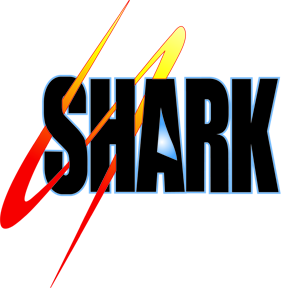 SECTION 1 - PRODUCT AND COMPANY IDENTIFICATIONProduct Name:         BONDED ABRASIVE PRODUCTSGrinding and Cutting Wheels: (Type 1, Type 27, Type 28, Type 29, Cup Wheels (Type 11)Plugs & Cones: (Type 16, 17, 18R)Mounted Point WheelsBench Grinding Wheels Manufacturer Name:          Shark Industries    Address:         6700 Bleck Drive, Rockford, MN  55373Website:         www.sharkind.comEmail:         info@sharkind.comPhone Number:          763-565-1900Fax Number:         763-565-1901SDS Creation Date:         May 1st. 2015SECTION 2 - HAZARDS IDENTIFICATIONInhalation, Acute:         Dust Inhalation may cause coughing, shortness of breath or irritation. Inhalation, Chronic:         Dust Inhalation may affect breathing capacity.Ingestion:         No known adverse effects, but ingestion not recommended.Skin:         Not absorbed through skin. Dust may cause irritation/rash to some. Eye:         Dust may irritate eyes.Other Potential Risks:         Grinding may create elevated sound levels, which may affect hearing and may aggravate pre-existing respiratory condition.SECTION 3 - COMPOSITION/INFORMATION ON INGREDIENTS123456789101112SECTION 4 - FIRST AID MEASURESEye Contact:        Immediately flush eyes with water for at least 15 to 20 minutes.Make sure the dust is completely washed off.Get medical attention, if irritation symptoms develop or persist.Skin Contact:        Wash skin with soap and rinse plenty of water. Get medical attention if irritation symptoms develop or persist.Inhalation:        Remove affected person to fresh air. Apply artificial respiration if necessary.Seek medical assistant if affected person is still having trouble breathing. Ingestion:        If accidentally ingested, contact physician for medical attention.SECTION 5 - FIRE FIGHTING  MEASURESFlammable Property:         Non-flammableFlash Point:         N/A Flammable limit:         N/A LEL:         N/AUEL:         N/AExtinguishing Media:         Extinguisher and WaterSECTION 6 - ACCIDENTAL RELEASE MEASURESStep to be taken in case         Ventilate area. Normal clean-up procedures. of leaks or spills:         Avoid creating dusty conditions.Waste disposal method:         Dispose-of in a secured sanitary landfill consistent with applicableFederal, State and Local Laws and RegulationsSECTION 7 - HANDLING AND STORAGEHandling:         Handle with adequate ventilation (See OSHA 29CFR 1910.94 Ventilation)and 29CFR 1910.1000 (Air Contaminates) Storage:         Store in dry area, away from heat source.Ideal storage temperature 65-70°F (18-24°C), 50-60% RMGeneral Hygiene Practices:         Wear proper gloves, eye and face protection.SECTION 8 - EXPOSURE CONTROL / PERSONAL PROTECTION123456789101112Repiratory Protection:         Specify Type, as needed. For Approved Dust Respirators, See OSHA 29CFR 1910.134Eye and Face Protection:         Always wear safety glasses. Recommended - See OSHA 29 CFR 1910.133 and ANSI Z87.1Hearing Protection:         Hearing Protection as needed. OSHA 29CFR 1910.95Skin and Hand Protection:         Wear glove and Lab coat.Local Exhaust :         Required to keep dust levels below permissible exposure limits.Mechanical:         Required to keep dust levels below permissible exposure limits.SECTION 9 - PHYSICAL and CHEMICAL PROPERTIESPhysical Sate Appreance:         Solid                                                      Melting Point: N/A Flammability:         Non-flamable                                              Solubility: non-solubleOrdor:         Odorless                                    Initial Boining Point: N/A Vapor Pressure:         N/A                                                            Flash Point: N/A Vapor desity:         N/A                                                 Evaporation Rate: N/ApH:         N/A                                Auto-ignition tempurature: Not determimedRelative density:         N/A                            Decomposition Tempurature& viscosity: N/AHazardous Polymerization:         Hazardous polymerization does not occur under normal condition and usage.Stability:         Stable under normal condition. Condition to avoid:         Unspecified.Hazarous decompositon:         Dust from grinding could contain ingredients listed in seciton 3 and other, potentially more hazardous components of the base material being ground or coatings applied to the base material.SECTION 11  - TOXICOLOGICAL INFORMATIONAcute Toxicity:         This product has not been tested for its toxicity.Ingestion:         If accidentally ingested, contact physician for medical attention. Inhalation:         Dust inhalation may cause coughing, shortness of breath or irritation.Skin:         Not absorbed through skin. Dust may cause irritation/rash to some. Eye:         Dust may irritate eyes.Other Potential Risks:         Grinding may create elevated sound levels, which may affect.hearing and may aggravate pre-existing respiratory condition. Carcinogenicity:         Silica, Amorphous, Fused - IARC-3, NIOSE-X LD50/LC50Values are not appropriate or available.SECTION 12  - ECOLOGICAL INFORMATIONEcotoxicity:         No ecotoxicity data was found for the product. Environmental effects:         No known significant effects or hazards.SECTION 13  - DISPOSAL CONSIDERATIONSWaste Disposal Method:          Dispose-of in a secured sanitary landfill consistent with applicableFederal, State and Local Laws and Regulations.SECTION 14  - TRANSPORT INFORMATIONDOT Shipping Name:         Not regulated as hazadous material for transportation.DOT UN Number:         Not regulated as hazadous material for transportation. Transport hazard class:         NonePacking Group Number:         NoneEnvironmental Hazard:         Not regulated as hazadous material for transportation. label Required:         NoneHCS Classification:         This product is Exampted from the regulatory requirement HCS U.S. Federal Regulations:         SARA 311/312 Hazardous Substances: Not ApplicableEPA TSCA Inventory: All of the ingrediennts are listedCalifornia Proposition 65: WARNING: Dust generated from cut, sand, drillor grind materials such as wood, paint, cement, masonry or metal when using this product offen contains chemicals known to cause cancer, birth defects,or other reproductive harm.Canadian WHMIS Classification: There is no EXEMPTED from the regulatory. Not a controlled product.Canadian CEPA:  None toxic substances. All of the ingredients are listed onthe Canadian DSL.SECTION 16  - OTHER INFORMATIONLabel Requirement:          Not controlled under O.S.H.A and under W.H.M.S. when used according toIndustry safety standard.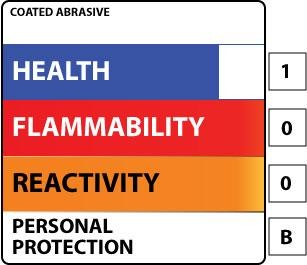 Hazard RatingsHazadous Material                                                                    4- ExtremeInformation System (USA)                                                                    3- Serious2- Moderate1- Slight0- MinimalNational Fire Protection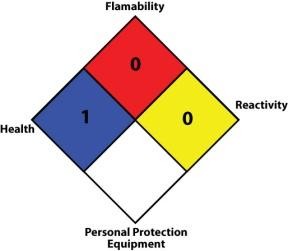 AssociationReferences:         ANSI B7.1 and O.S.H.A regulationsDate this revision:           5/1/2015Prepared By:         Shark IndustriesNotice to readerThe information and recommendations set forth herein are taken from sources believed to be accurate. However, Shark Industries,  makes No Warranty with respect to accuracy of the information or the suitability of the recommendations, and assumes No Liability to any user thereof.